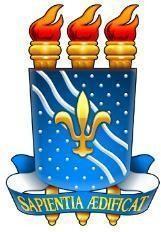   MINISTÉRIO DA EDUCAÇÃOSECRETARIA DE EDUCAÇÃO PROFISSIONAL E TECNOLÓGICAUNIVERSIDADE FEDERAL DA PARAÍBACOLÉGIO AGRÍCOLA VIDAL DE NEGREIROSCAMPUS III - BANANEIRAS - PBRETIFICAÇÃO DO EDITAL Nº 20/2023 - SELEÇÃO INTERNA E EXTERNA PARA CADASTRO DE RESERVA DE PROFESSORES NO ÂMBITO DO PROGRAMA MULHERES MILA Direção do Colégio Agrícola Vidal de Negreiros e a Coordenação do Programa Mulheres Mil, no uso de suas atribuições, vem tornar público aos(às) interessados(as) a 1ª retificação do edital Nº20/2023. 1.No item 5.1, onde se lê Leia-se:Bananeiras/PB, 17 de novembro de 2023.Comissão de Avaliação do Edital 20/2023Portaria CAVN/CCHSA 31/202316/11Homologação das inscrições-17 e 18/11/2023Prazo para pedido de reconsideração do resultado de homologação das inscriçõesE-mail: cavnprogramamulheresmil@gmail.comAssunto: Solicitação de Reconsideração do Resultado do Processo Seletivo -Edital 20/202320/11/2023Resultado dos pedidos de reconsideração de homologação das inscriçõeswww.cavn.ufpb.br 18/11Homologação das inscrições-19 e 20/11/2023Prazo para pedido de reconsideração do resultado de homologação das inscriçõesE-mail: cavnprogramamulheresmil@gmail.comAssunto: Solicitação de Reconsideração do Resultado do Processo Seletivo -Edital 20/202321/11/2023Resultado dos pedidos de reconsideração de homologação das inscriçõeswww.cavn.ufpb.br 